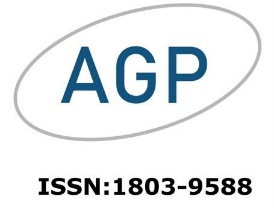 Order for the publication of an article on www.actualgyn.comArticle Title:[Insert Article Title Here]Authors:[Insert Authors' Names Here]Document for SuppliersCustomer Details:Company/Customer Name:[Insert Name Here]Address: [Insert Address Here]Registration Number:[Insert Registration Number Here]Tax Identification Number (TIN): [Insert TIN Here]Bank Details:Name and Address of the Bank: [Insert Bank Name and Address Here]Account Number: [Insert Account Number Here]International Bank Account Number (IBAN):[Insert IBAN Here]SWIFT Code: [Insert SWIFT Code Here]Payment Information:Amount to be Paid: 200 Eur +21% VAT = 242 Eur  Amount to be Paid: 200 Eur +21% VAT = 242 Eur  Please forward the above information to kalinova@actualgyn.com Upon receipt of your details, an invoice for the payment will be issued to you.Please forward the above information to kalinova@actualgyn.com Upon receipt of your details, an invoice for the payment will be issued to you.